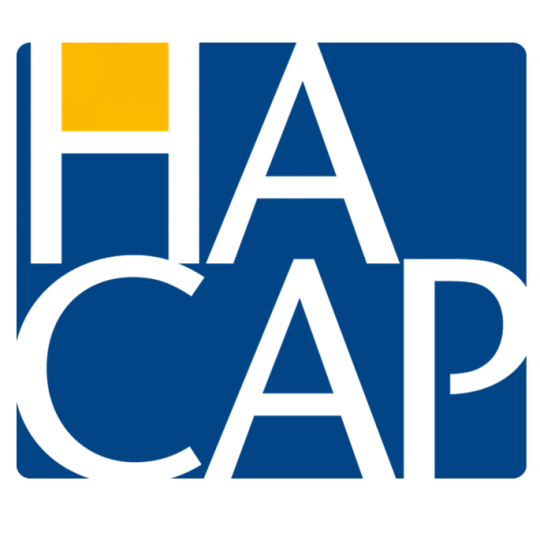 Photo, Video, and Publication ConsentI, ________________________________, give HACAP the rights to use the photo(s), images, and descriptions of the undersigned on the Internet, in print, publications, video and multimedia presentations, and for any purpose, which may include, but not be limited to, displays, public relations, training, marketing or promotions. The undersigned further understands and agrees as follows:the undersigned’s photo, image, and descriptions may be used, without payment of any kind from HACAP, for display or advertisement for HACAP’s website and marketing and promotional materials;  the undersigned waives the right to inspect or approve the descriptions, photos or images prior to any form of usage by HACAP;the undersigned will not hold HACAP responsible for any use or alleged misuse of the photos, descriptions, narratives, or images;Printed Name: ______________________________________________Signature: __________________________________________________  Date: _____________